Алгоритм полной проверки контроллера конвейера.Перевести переключатель «Ручной/Автомат» на передней панели центрального блока конвейера в положение «Ручной».Включить питание поворотом красного переключателя «Питание» на передней панели центрального блока конвейера. Убедиться, что индикаторная лампа в рукоятке переключателя «Питание» загорелась красным светом.Нажать кнопку «Вперед» на передней панели. Убедиться, что внутри кнопки «Вперед» загорелся индикаторный светодиод зеленого цвета. Конвейер должен начать движение в направлении вперед.Нажать кнопку «Назад» на передней панели. Убедиться, что внутри кнопки «Назад» загорелся индикаторный светодиод зеленого цвета. Конвейер должен начать движение в направлении назад.Выключить питание центрального блока конвейера переключателем на передней панели, подождать 10 сет.Перевести переключатель «Ручной/Автомат» на центральном блоке конвейера в положение «Автомат».Включить питание центрального блока конвейера. При включении обратить внимание на светодиоды «Калибр.», «Пост», «Ошибка». После включения питания все три светодиода должны загореться. Через несколько секунд (не более 10 сек.) светодиоды «Пост» и «Ошибка» должны погаснуть, желтый светодиод «Калибр.» должен начать мигать.Конвейер должен начать движение, производится калибровка положения первой ячейки. После прохождения первой ячейки конвейера мимо датчика положения конвейер должен остановиться, желтый светодиод «Калибр.» должен погаснуть.Конвейер перешел в состояние ожидания команд. Светодиоды «Калибр.», «Пост», «Ошибка» не должны гореть или мигать.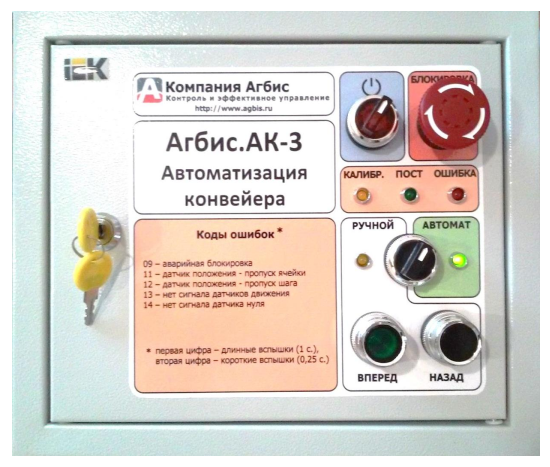 таблице кодов ошибок1-я цифра длинные вспышки
2-я цифра короткие вспышка№ п/пПризнаки неисправностиПричина неисправностиСпособ устраненияПосле включения питания центрального блока светодиоды «Калибр.», «Пост», «Ошибка» горят непрерывно более 1 минуты.Нет соединения центрального блока конвейера с компьютерной сетьюПроверить подключение сетевого кабеля к разъему на плате БК-3 центрального блока конвейера и к роутеру.Проверить, загораются ли светодиоды на сетевом разъеме на плате БК-3 центрального блока конвейера при подключении кабеля.При необходимости заменить кабель.Аналогично п. 1.Центральный блок конвейера не получил IP адрес от роутераПроверить, настроен ли DHCP протокол на роутере.Настроить DHCP протокол при необходимости.После включения питания центрального блока желтый светодиод «Калибр.» мигает, конвейер не движется.Конвейер переведен в режим ручного управленияПеревести переключатель «Ручной/Автомат» на центральном блоке конвейера в положение «Автомат».Конвейер не реагирует на команды с рабочих мест, не движется, мигает красный светодиод «Ошибка»Контроллер обнаружил ошибку, препятствующую нормальной работе конвейераРасшифровать код ошибки. Первая цифра кода ошибки – кол-во долгих (около 1 сек) вспышек светодиода «Ошибка», вторая цифра кода ошибки - кол-во коротких (около 0,25 сек) вспышек светодиода «Ошибка».Определить неисправность и способ ее устранения по таблице кодов ошибок.При работе с конвейером на рабочем месте отображается окно «Нет связи с Агентом конвейера» Не запущена программа «Агент конвейера» или сбой в работе программы «Агент конвейера».Проверить, запущена ли программа «Агент конвейера».Перезапустить службу «Агбис Агент» на компьютере, на котором установлены службы для работы с конвейером (обычно это сервер приемного пункта или цеха, в котором работает конвейер).При работе с конвейером на рабочем месте отображается окно «Нет связи с конвейером»Отключено питание или сбой в работе центрального блока конвейера.Проверить наличие питания центрального блока управления конвейера.Проверить индикацию светодиода «Ошибка». При мигании светодиода «Ошибка» расшифровать код ошибки и способ ее устранения по таблице кодов ошибок.Аналогично п. 6Ошибка сетевого соединения центрального блока конвейераПроверить неисправности по пунктам 1 и 2 настоящей таблицы.Аналогично п. 6Ошибка связи между программой «Агент конвейера» и центральным блоком конвейераПерезапустить службу «Агбис Агент» на компьютере, на котором установлены службы для работы с конвейером.Выключить, подождать 10 сек. и снова включить питание центрального блока конвейера.Код09 Аварийная
блокировкаНажата кнопка аварийной
блокировки на панели
управления или на пульте
поста оператора.Разблокируйте кнопки
аварийной блокировки
поворотом кнопки по часовой
стрелке.11Датчик
положения –
Сместилось крепление
датчиков положенияПроверьте надежность
крепления и правильность
расположения датчиков
относительно ленты конвейера.11
другаявозможная
причинапропуск
ячейкиСущественно увеличились
промежутки между
секциями составной ленты
(для конвейеров с
составной лентой)Заменить изношенные участки
элементов конвейера.12Датчик
положения –
пропуск шагаСместилось крепление
датчиков положенияПроверьте надежность
крепления и правильность
расположения датчиков
относительно ленты конвейера.13Нет сигнала
датчиков
движенияЛента конвейера не
движетсяПроверить исправность
привода конвейера в ручном
режиме. Проверить цепи от
колодки привода в
центральном блоке до
контроллера двигателя
конвейера. Возможно
заклинивание ленты конвейера.13другаявозможная
причинаЛента конвейера движется
около 5 секунд, затем
останавливается с
возникновением ошибки 13Проверить целостность кабеля
и разъема от датчиков
положения до центрального
блока.14Нет сигнала
датчика
первой
ячейкиСместилось крепление
датчиков положенияПроверьте надежность
крепления и правильность
расположения датчиков
относительно ленты конвейера.14другаявозможная
причинаОтсутствует магнитная
метка (при использовании
магнитного датчика первой
ячейки)Проверить правильность
расположения и надежность
крепления магнитной метки на
ленте конвейера.(в т.ч.  возможно перепутана полярность магнита21Неверная
полярность
датчиков
движенияВ режиме калибровки
длины конвейера конвейер
останавливается с
возникновением ошибки 21Поменяйте между собой
провода подключения линий
датчиков положения ДП1 и
ДП2 на колодке датчика
положения в центральном
блоке.